Életrajz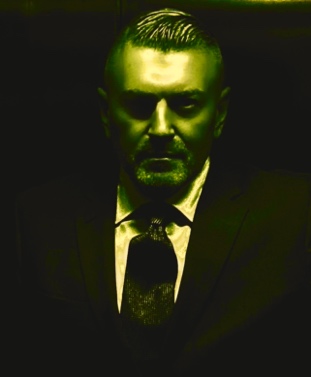 Babos Tibor (Ph.D.) babos@mat.hu babos@uni-nke.com+36 301 329 267 http://linkedin.com/in/tibor-babos-22323a101Fontosabb szakmai eredményekNégy stratégiai fontosságú technológiai és infrastrukturális fejlesztési nemzetközi szerződés aláírása, a fejlesztések irányítása és felügyelete12, ebből 7 végzett hazai és külföldi kutató PhD-témavezetése “summa cum laude” eredménnyel.Kormány-főtanácsadóként több mint 300 kormányzati joganyag (törvények, rendeletek, határozatok) előkészítése, írása, komplex gondozásaA Közigazgatástudományi Doktori Iskola, a Katonai Műszaki Doktori Iskola, a Hadtudományi Doktori Iskola és a Biztonságtudományi Doktori Iskola tagja, óraadója, témavezetőjeCímzetes egyetemi tanári cím elnyerése az Óbudai EgyetemenMagántanári cím elnyerése a Nemzeti Közszolgálati EgyetemenA Szent István Biztonságkutató Központ alapítása, fejlesztése és vezetése a Magyar Agrár- ésÉlettudományi EgyetememA Biztonságtudományi Központ alapítása, fejlesztése és vezetése az Óbudai EgyetemenA Biztonságtudományi Szakkollégium alapítása, fejlesztése és vezetése az Óbudai EgyetemenA 21 kiemelt kutatási területen, 220 kutatóval elvégzett, 27 hónapon át tartó első országos hatáskörű “Kritikus Infrastruktúravédelmi Kutatási Projekt” előkészítése, a vezetése, utókövetése (240%-os indikátor-teljesítéssel)A NATO Katonai Stratégiai Szakbizottságának választott dékáni posztjának betöltése két éven átA Postgraduates’ International Network (Pi-Net) alapítása, vezetése, elnöklése nemzetközi, tiszteletbeli elnöki poszt betöltése7 hazai és angol nyelvű könyv és több mint 100 önálló tanulmány, könyvfejezet, szakcikk publikálása, köztük egy önálló NATO-könyv, kettő a Springer, egy az Eidgenössische Technische Hochschule Zürich, kettő a Storming Media (Pentagon) kiadásábanÖt felsőoktatási diploma, ebből kettő az Egyesült Államokban egy időben és egy PhD-fokozat megszerzése, valamint több mint 30 poszgraduális és stratégiai tanfolyamon való részvétel az Egyesült Államokban, Németországban, Kínában és Izraelben.Angol, szlovák és orosz szakanyaggal bővített felsőfokú állami ”C” spanyol ”B” nyelvvizsga-bizonyítványok megszerzéseFAI ”C” Skydiver és PADI Dive Master minősítésKarier-mérföldövek:alelnök, Magyar Atlanti Tanács (2023-)technológiai főtanácsadó, Neumann Technológiai Platform (2023-)miniszteri biztos (Executive Agent, DCA), a Magyar-Amerikai Védelmi Együttműködési Megállapodás végrehajtásáért felelős végrehajtási megbízott (2020-2022)alapító igazgató, Szent István Biztonságtudományi Központ, Magyar Agrár- és ÉlettudományiEgyetem (2018-2023)társelnök, Transatlantic Policy Consortium (2014-)kormányfőtanácsadó, Miniszterelnöki Kormányiroda (2014-2020)kormányfőtanácsadó, Miniszterelnökség (2011-2014)címzetes egyetemi tanár, docens, vezető kutató, Óbudai Egyetem (2014-)alapító igazgató, Biztonságtudományi Központ, Óbudai Egyetem (2014-)alapító igazgató, Biztonságtudományi Szakkollégium, Óbudai Egyetem (2014-)egyetemi magántanár, Nemzeti Közszolgálati Egyetem (2014-)projektmenedzser, Kritikus Infrastruktúra Védelmi Kutatások Projekt (2011-2014)dékán, Stratégiai Szakbizottság, NATO Katonai Bizottság, NATO-főparancsnokság, Brüsszel, Belgium (2008-2009)stratégiai képviselő, NATO Katonai Bizottság, NATO-főparancsnokság, Brüsszel, Belgium (2005-2008)alapító és tiszteletbeli elnök, Postgraduates' International Network – π-NET (1999-)ResumeTibor Babos babos@mat.hu babos@uni-nke.com+36 301 329 267 http://linkedin.com/in/tibor-babos-22323a101Career Achievements:Successfully negotiated and signed four high-impact international contracts for technological and infrastructural development, effectively managing and overseeing the progress of these projects.Supervised 12 PhD researchers and directly mentored 7 Hungarian and foreign researchers, resulting in "summa cum laude" distinctions upon graduation.Prepared, managed, and maintained over 300 government legal documents, such as laws, decrees, and decisions, in the capacity of Chief Government Advisor.Actig as a member, lecturer, and supervisor at multiple Doctoral Schools, including the Doctoral School of Public Administration, the Doctoral School of Military Technology, the Doctoral School of Military Sciences, and the Doctoral School of Security Studies.Honored with the title of Distinguished University Professor at the University of Óbuda and achieved the title of Distinguished Private Professor at the National University of Public Service.Established, developed and managed the Szent István Security Research Center and the Security Science Center at Óbuda University.Founded, developed and managed the Security Science College at University of Óbuda.Preparation, management and follow-up of the first nationwide "Critical Infrastructure Protection Research Project" with 220 researchers in 21 priority research areas, lasting 27 months (with 240% indicator performance).Elected Dean of NATO's Military Strategic Working Group for two years, demonstrating influential leadership and strategic decision-making within an international organization.Founded and chaired the Postgraduates' International Network (Pi-Net) and held the prestigious role of international Honorary President.Published 7 books and over 100 independent studies, book chapters, and technical articles, including works recognized by notable publishers such as NATO, Springer, Eidgenössische Technische Hochschule Zürich, and Storming Media (Pentagon).  Holds five higher education degrees, including two obtained in the United States concurrently, a PhD degree, as well as more than 30 postgraduate or strategic course-recognitions from United States, Germany, China and Israel.Earned high-level state "C" language exam certificates with extended specialist materials in English, Slovak, and Russian.Achieved "C" Skydiver certification from FAI and PADI Dive Master certification, showcasing diverse skills and interests outside of the professional and scientific sphere.Assignments:▪ Vice President, Hungarian Atlantic Council (2023-)▪ Chief Technology Advisor, Neumann Technology Platform (2023)▪ Ministerial Commissioner and Executive Agent for the U.S.-Hungarian Defense CooperationAgreement (2020-2022)▪ Chief Government Advisor on Security and Defense Policy, Prime Minister’s Office (2011-2020)▪ Founding Director, St. Stephen Security Research Center, Hungarian Agricultural and Life SciencesUniversity (2017-)▪ Honorary Professor, University of Óbuda (2014-)▪ Co-Chairman, Board Member, Transatlantic Policy Consortium – TPC (2015-)▪ Founding Director, Security Science Center, University of Óbuda (2014-)▪ Founding Director, Security Science College, University of Óbuda (2014-)▪ Distinguished Private Professor, National University of Public Service (2014-)▪ Project Manager, The First Hungarian Critical Infrastructure Protection Research Project (2011-2013)▪ Acting Chief, Plans and Policy (J5), Hungarian Joint Defense Staff (2010-2011)▪ Dean, NATO Military Committee Strategic Working Group (2008-2009)▪ Strategic Representative, NATO Military Committee Strategic Working Group (2005-2008)▪ Founder and Honorary President of the Postgraduates' International Network – π-NET (1998-)